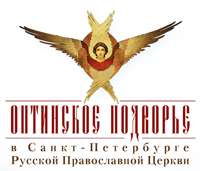 _________________________________________________________________________________________ М Е Н Ю    П А Л О М Н И Ч Е С К О Й      Т Р А П Е З Н О Й(от 20 до 50 человек) ЗАВТРАК                                                                                                                         пожертвование – 100 руб.     - Каша;     - Чай. Хлеб.ОБЕД ПОСТНЫЙ (БЕЗ РЫБЫ)/     					                 пожертвование – 250 руб.НЕПОСТНЫЙ С РЫБОЙ ИЛИ КУРИЦЕЙ                                                           пожертвование – 300 руб.     - Салат;     - Суп;     - 2-ое блюдо;      - Компот. Фрукты/сухофрукты. Хлеб.УЖИН ПОСТНЫЙ (БЕЗ РЫБЫ)/               				                  пожертвование – 250 руб.***Дополнительно к постному ужинуподается первое горячее блюдо (суп/борщ)НЕПОСТНЫЙ С РЫБОЙ ИЛИ КУРИЦЕЙ                                                            пожертвование – 250 руб.     - Салат;     - 2-ое блюдо;      - Чай. Фрукты/сухофрукты. Хлеб.Гости подворья имеют возможность вкусно перекусить в кафе «Монастырские пышки», которое находится на набережной Лейтенанта Шмидта. Принимаются заказы на питание паломнических групп и паломников, организуются праздничные обеды в честь Крещения, Венчания или дня Ангела, а также готовятся поминальные обеды. В кафе могут одновременно потрапезничать до 40 человек. Телефон: +7 (812) 328 59 70.____________________________________________________________________________________________________________Санкт-Петербург, Набережная Лейтенанта Шмидта, дом 27/2тел. +7 981 880 33 00, www.spb.optina.ru